Муниципальное образование Советский районХанты-Мансийского автономного округа – ЮгрыМУНИЦИПАЛЬНАЯ КОМИССИЯ ПО ДЕЛАМ НЕСОВЕРШЕННОЛЕТНИХИ ЗАЩИТЕ ИХ ПРАВ АДМИНИСТРАЦИИ СОВЕТСКОГО РАЙОНАПОСТАНОВЛЕНИЕ29.01.2020  г.                                                                                                                                  №  7город Советский,  ул.  50 лет Пионерии, д. 11 «В», кабинет 1 (зал заседаний муниципальной комиссии по делам несовершеннолетних и защите их прав администрации Советского района), 14 часов 15 минут  (сведения об участниках заседания указаны в протоколе очередного заседания муниципальной комиссии)     Заслушав и обсудив информацию по вопросу,  предусмотренному  повесткой заседания муниципальной комиссии по делам несовершеннолетних и защите их прав администрации Советского района (далее - муниципальная комиссия) представленную председателем  муниципальной комиссии Носковой Л.И., муниципальная  комиссия  установила:За 2019 год проведено 76 заседаний муниципальной комиссии по делам несовершеннолетних и защите их прав администрации Советского района (далее – Комиссии) (2018 г. - 123) на которых рассмотрено:- 390 вопросов в рамках переданных полномочий  (2018 г. - 463);- 206 протоколов об административных правонарушениях в отношении несовершеннолетних и их законных представителей (2018 г. - 243);В соответствии с действующим законодательством рассмотрено:- 58 административных правонарушений, совершенных несовершеннолетними (2018 г. – 68);- 144 административных правонарушений, совершенных законными представителями несовершеннолетних (2018 г. – 165);- 4 административных протокола за вовлечение несовершеннолетних в употребление алкогольной продукции  (2018 г. -10);- 10 административных дел прекращено по различным основаниям (2018 г. - 23).По результатам рассмотрения вынесено:- 112 постановлений о назначении наказания в виде административных штрафов на сумму 0,147 млн.руб. (2018 г. – 160 постановлений на сумму 0,185 млн.руб.);- 54 постановления о проведении индивидуальной профилактической работы с семьями, в которых воспитывается 101 несовершеннолетний, выявленных в порядке исполнения постановления Правительства ХМАО - Югры от 02.09.2009 № 232-п «О порядке организации на территории ХМАО - Югры органом опеки и попечительства деятельности по выявлению и учету детей, права и законные интересы которых нарушены» (2018 г. – 45),  всего в 2019 году Комиссией проводилась индивидуальная профилактическая работа в отношении 93 семей, находящихся в социально опасном положении, в которых проживает 174 несовершеннолетних (2018г. – 88 семей, 158 несовершеннолетних);-  41 постановление в отношении семей о прекращении индивидуальной профилактической работы, в том числе в отношении 32 семей в связи с нормализацией ситуации в семье, положительной динамикой реабилитационных мероприятий (2018 г. – 46 семей, в том числе 39 с положительной динамикой реабилитации);- 61 постановление о проведении индивидуальной профилактической работы в отношении несовершеннолетних, совершивших противоправные деяния и находящихся в социально опасном положении (2018 г. – 56 несовершеннолетних), всего в 2019 году Комиссией проводилась индивидуальная профилактическая работа в отношении 92 несовершеннолетних, находящихся в социально опасном положении (2018 г. – 139 несовершеннолетних);- 14 постановлений по результатам рассмотрения материалов об отказе в возбуждении уголовных дел в отношении 14 несовершеннолетних, не достигших возраста привлечения к уголовной ответственности (2018 г. – 2);- 6 постановлений по результатам рассмотрения материалов о возбуждении уголовных дел в отношении 6 несовершеннолетних (2018 г. – 12);- 11 постановлений о нецелесообразности направления в специальные учебно-воспитательные учреждения закрытого типа в отношении 11 несовершеннолетних, совершивших преступления, общественно-опасные деяния (2018 год – 16 чел.). В 2019 году в специальные учебно-воспитательные учреждения закрытого типа несовершеннолетние направлены не были (в 2018 году - не направлялись).-  55 постановлений о прекращении индивидуальной профилактической работы в отношении 55 несовершеннолетних (2018 г. - 108), из них в связи с исправлением 45 постановлений (2018 г. – 96).В целях профилактики правонарушений среди несовершеннолетних в 2019 году на территории Советского района организовано и проведено:- 6 совещаний с участием руководителей, специалистов органов, учреждений (ведомств) системы профилактики безнадзорности и правонарушений несовершеннолетних, действующих на территории Советского района, в целях повышения эффективности  межведомственного взаимодействия  (2018 г. – 5);- 3 профилактические акции (2018 г. - 3): межведомственная акция «Большое родительское собрание - Безопасное детство», направленная на повышение родительской компетенции в вопросах воспитания детей, предупреждения чрезвычайных происшествий и гибели детей от внешних причин, а также на формирование у родителей реалистичных представлений о суициде (май);межведомственная акция «Большое родительское собрание», направленная на пропаганду сознательного отношения родителей (законных представителей) к профилактике безнадзорности, правонарушений несовершеннолетних, недопустимости применения насилия и жестокости к детям (декабрь);в целях оказания содействия несовершеннолетним, находящимся в социально опасном положении, состоящим на учете в полиции, проживающим в семьях, испытывающих материальные трудности, на предмет готовности к школе, на территории Советского района с 07.08.2019 по 31.08.2019 проведена благотворительная акция «Дарю добро детям!» под лозунгом «Помоги пойти учиться»;- конкурсные мероприятия в рамках Года семьи   на территории Ханты-Мансийского автономного округа-Югры в 2019 году (апрель);- мероприятия, посвященные Всероссийскому дню правовой помощи детям (ноябрь);- 123 рейдовых мероприятий по неблагополучным семьям с целью выявления детей, находящихся в обстановке, опасной для их жизни и здоровья (2018 г. – 119), в том числе 48 межведомственный рейд в рамках службы «Экстренная детская помощь» и др. Выявлено 29 несовершеннолетних, находящихся без надлежащего надзора законных представителей, которые были помещены в социозащитные учреждения (2018 г. – 58 несовершеннолетних).В целях снижения криминальной активности несовершеннолетних в 2019  году, совместно с представителями субъектов системы профилактики проведены следующие оперативно-профилактические операции:- в целях правового информирования детей и родителей, обеспечение безопасности, защиты их прав и законных интересов, предупреждения преступлений и правонарушений несовершеннолетних в летний период, обеспечения общественного порядка при проведении досуговых мероприятий с участием детей и подростков, организации трудоустройства, оздоровления и занятости несовершеннолетних на территории округа проведено межведомственное оперативно-профилактическое мероприятие «Подросток» в 4 этапа («Право ребенка»,  «Лето», «Семья», «Всеобуч»);- «Здоровье» - март, в целях профилактики употребления несовершеннолетними алкогольной продукции, а также выявления нарушений правил продажи этилового спирта, алкогольной и спиртосодержащей продукции;- «Лидер» - октябрь, в целях предупреждения групповой преступности,  профилактики вовлечения несовершеннолетних в группы антиобщественной,  экстремистской направленности;- общероссийская акция  «Сообщи, где торгуют смертью» - 1 этап (с 13 по 24 марта), 2 этап (с 13 по 24 ноября), с целью получения информации были задействованы «телефоны доверия» органов внутренних дел, проведен мониторинг сети «Интернет», а также запланированы и проведены целевые оперативно-профилактические мероприятия по проверке мест массового пребывания несовершеннолетних и молодежи, направленные на выявление и пресечение преступлений, связанных с хранением, изготовлением и сбытом наркотических средств.Актуальные вопросы в рамках осуществления деятельности муниципальной комиссии на постоянной основе освещаются в средствах массовой информации, информационно-коммуникационной сети «Интернет», в эфире телеканала «Первый Советский».Оказано содействие в организации временного трудоустройства граждан в возрасте от 14 до 18 лет в свободное от учебы время 51 несовершеннолетнему, находящемся в социально опасном положении, что составляет 55,4% от общего количества несовершеннолетних, в отношении которых проводилась индивидуальная профилактическая работа (2018 г. – 65, что составляет 46,7%).В 2019 году организованными формами отдыха были охвачены все несовершеннолетние, находящиеся в социально опасном положении, и несовершеннолетние, проживающие в семьях, находящихся в социально опасном положении.        В 2019 году в результате координации деятельности  органов и учреждений системы профилактики  безнадзорности и правонарушений несовершеннолетних, осуществляемой муниципальной комиссией по делам несовершеннолетних и защите их прав администрации Советского района, достигнуты следующие показатели:-  на 14,8% сократилось количество административных правонарушений, совершенных несовершеннолетними (2019 г. – 58, 2018 г. - 68,);-  на 12,7  сократилось количество административных правонарушений, совершенных законными представителями несовершеннолетних (2019 г. – 144, 2018 г. – 165);-  на 50% сократилось количество преступлений, совершенных несовершеннолетними (2019 г. – 6, 2018 г. – 12):- на 50% уменьшилось количество несовершеннолетних, выявленных и помещенных в социозащитные учреждения, как оказавшиеся без надзора законных представителей (2019 г. - 29, 2018 г. – 58);- остается высоким показатель количества несовершеннолетних, индивидуальная профилактическая работа с которыми прекращена по причине исправления поведения, устранения причин и условий, способствующих совершению правонарушений, а также семей, социальная реабилитация которых дала положительный результат  – 81-85% от общего числа прекращенных индивидуальных профилактических работ.        По постановлениям муниципальной комиссии в суд направлено 17 исковых заявлений в интересах несовершеннолетних, из них:- 7 о лишении в отношении 9 детей (2 иска не удовлетворены);-  2 об ограничении родительских прав в отношении 2 детей (1 иск не удовлетворен);- 1 об ограничении родительских прав в силу заболевания законного представителя;- 7 о взыскании алиментов с родителей.  Полная информация о деятельности муниципальной комиссии в сфере профилактики безнадзорности и правонарушений среди несовершеннолетних на территории Советского района за 2015-2019 годы представлена в приложении 2 к настоящему постановлению.        В целях обеспечения межведомственного взаимодействия по предупреждению правонарушений и антиобщественных действий среди несовершеннолетних, чрезвычайных происшествий с детьми, оказанию своевременной помощи несовершеннолетними и семьям, нуждающимся в особой заботе государства, а также выполнения требований, предусмотренных Федеральным законом №120-ФЗ от 24.06.1999 «Об основах системы профилактики безнадзорности  и правонарушений несовершеннолетних»,Муниципальная комиссия постановляет:Муниципальной комиссии по делам несовершеннолетних и защите их прав администрации Советского района:Утвердить  отчет об итогах работы муниципальной комиссии по делам несовершеннолетних и защите их прав  администрации  Советского района по профилактике безнадзорности и правонарушений несовершеннолетних на территории Советского района  в 2019 году (приложение 1). Информацию о деятельности муниципальной комиссии в сфере профилактики безнадзорности и правонарушений среди несовершеннолетних на территории Советского района за 2015-2019 годы принять к сведению (приложение 2).Срок: 29 января 2020 годаОбеспечить размещение отчета об итогах работы муниципальной комиссии по делам несовершеннолетних и защите их прав администрации Советского района по профилактике безнадзорности и правонарушений несовершеннолетних на территории Советского района  в 2019 году на официальном сайте Советского района в разделе «Комиссия по делам несовершеннолетних».Срок: 10 февраля 2020 года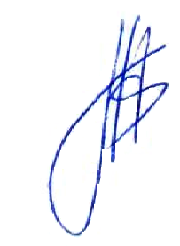 Председательствующий в заседании муниципальной комиссии                                                                                               Л.И.НосковаПриложение 1  к постановлению  муниципальной комиссии по делам несовершеннолетних и защите их прав администрации Советского района № 7 от 29.01.2020 Статистический отчет «О деятельности комиссии по делам несовершеннолетних и защите их прав администрации Советского района   за  2019   год Приложение 2  к постановлению  муниципальной комиссии по делам несовершеннолетних и защите их прав администрации Советского района № 7 от 29.01.2020 	Информация о деятельности в сфере профилактики безнадзорности и правонарушений среди несовершеннолетних на территории Советского района за 2015-2019 годы.       В соответствии с законом Ханты-Мансийского автономного округа-Югры  от 12 октября 2005 года № 74-оз «О комиссиях по делам несовершеннолетних и защите их прав в Ханты-Мансийском автономном округе-Югре и наделении органов местного самоуправления отдельными государственными полномочиями по образованию  и организации деятельности комиссий по делам несовершеннолетних и защите их прав»  для организационного обеспечения деятельности комиссии по делам несовершеннолетних и защите их прав  в администрации Советского района создан отдел по организации деятельности комиссии по делам несовершеннолетних и защите их прав администрации Советского района  с установлением количества работников (4), осуществляющих переданные органам местного самоуправления отдельные государственные полномочия.Постановлением администрации Советского района от 14 декабря 2018 года №2739/НПА создана муниципальная комиссия по делам несовершеннолетних и защите их прав администрации Советского района (далее по тексту – муниципальная комиссия), утверждено положение, состав, образцы бланков и печати муниципальной комиссии.      Ежегодно муниципальной комиссией проводится анализ итогов работы по профилактике безнадзорности и правонарушений несовершеннолетних на территории Советского района, утверждается план работы муниципальной комиссии на следующий календарный год, в том числе по реализации межведомственных планов:- межведомственный план по профилактике социального сиротства в Советском районе, направленный на своевременное выявление и социальное сопровождение семей с детьми, находящимися в трудной жизненной ситуации и социально опасном положении, сокращение численности детей, у которых оба либо единственный родитель лишены родительских прав или ограничены в родительских правах, а также на снижение случаев отказа от новорожденных, предупреждение беспризорности и правонарушений среди несовершеннолетних на 2020-2021 годы, утвержден постановлением муниципальной комиссии №83 от 26.12.2019;- межведомственный план мероприятий по профилактике суицидального поведения несовершеннолетних в Советском районе на 2019 -2021 годы, утвержден постановлением администрации Советского района № 2409 от 24.10.2019.В текущий период также были реализованы: - план мероприятий на 2016-2017 годы по организации и проведению  информационно-пропагандистской кампании среди несовершеннолетних и  их родителей, направленной на защиту прав детей, профилактику жестокого обращения с несовершеннолетними и  предупреждение преступлений, совершаемых в отношении несовершеннолетних, утвержден постановлением муниципальной комиссии №24 от 02.03.2016; - межведомственный комплексный план мероприятий по предупреждению совершения правонарушений и антиобщественных действий среди несовершеннолетних, жестокого обращения с детьми, на территории Советского района на 2015-2017 годы, утвержден постановлением муниципальной комиссии №14 от 04.02.2015;- план мероприятий по достижению эффективного результата деятельности по исключению пропусков несовершеннолетними по неуважительным причинам занятий в общеобразовательных организациях Советского района, на 2015-2016 учебный год, утвержден постановлением муниципальной комиссии №75 от 27.05.2015; - комплекс мер, направленных на  безопасность несовершеннолетних на дорогах, спортивных, природных и иных объектах инфраструктуры на территории Советского района в 2015 году, утвержден постановлением муниципальной комиссии № 98 от 22.07.2015;- межведомственный комплексный план мероприятий по предупреждению совершения правонарушений и антиобщественных действий среди несовершеннолетних, жестокого обращения с детьми, на территории Советского района на 2015-2017 годы, утвержден постановлением муниципальной комиссии №156 от 23.12.2015; - комплексный план мероприятий по проведению в Советском районе информационной кампании, направленной на пропаганду различных  форм устройства детей-сирот и детей, оставшихся  без попечения родителей, в семьи граждан, защиту  прав детей, профилактику семейного неблагополучия  и жестокого обращения с детьми  на 2014 -2015 годы, утвержден постановлением муниципальной комиссии № 24 от 20.03.2014;- план по реализации межведомственного плана  по реализации в 2014-2015 годы на территории Ханты-Мансийского автономного округа – Югры Комплекса мер, направленных на совершенствование деятельности органов исполнительной власти субъектов Российской Федерации по оказанию помощи детям и подросткам в случаях жестокого обращения с ними,   утвержден постановлением муниципальной комиссии №84 от 06.08.2014; - межведомственный комплексный план по  предупреждению факторов, влекущих травмирование детей, причинение им смерти, профилактике самовольных уходов из семьи, государственных учреждений с круглосуточным пребыванием, а также предупреждению суицидального поведения несовершеннолетних на  2018-2020  годы», утвержден постановлением муниципальной комиссии №3 от 17.01.2018 (действие прекращено);- межведомственный комплексный план по профилактике социального сиротства в  Советском районе, направленный на своевременное выявление и социальное сопровождение семей с детьми, находящимися в трудной жизненной ситуации и социально опасном положении, сокращение численности детей, у которых оба либо единственный родитель лишены родительских прав или ограничены в родительских правах, а так же на снижение случаев отказа от новорожденных, предупреждение безнадзорности, правонарушений несовершеннолетних на  2018-2020 годы», утвержден постановлением муниципальной комиссии №4 от 17.01.2018 (действие прекращено).Одновременно, на территории Советского района были приняты постановления администрации Советского района: - №22 от 18.02.2015 «О проведении  районного конкурса программ и проектов по профилактике безнадзорности и правонарушений несовершеннолетних, семейного неблагополучия среди учреждений культуры, физической культуры и спорта  Советского района;- №2518 от 07.12.2017 «Об утверждении Плана основных мероприятий на 2018-2020 годы, посвященных проведению в Советском районе Десятилетия детства»;- №2949 от 29.12.2018 «Об утверждении межведомственного плана мероприятий по профилактике наркомании и популяризации здорового образа жизни среди детей, подростков и жителей Советского района»;- №124 от 31.01.2019 «Об утверждении Плана мероприятий по правовому просвещению граждан, проживающих в Советском районе, на 2019-2023 годы»;№248 от 21.02.2019 «Об утверждении плана мероприятий по проведению Года семьи на территории Советского района в 2019 году»;- ежегодно утверждается комплекс мер по организации  отдыха и оздоровления детей Советского района на текущий год;- №2323 от 14.10.2019 «О проведении межведомственной районной антинаркотической акции «Я, ты, он, она: мы – здоровая страна!»;Межведомственное взаимодействие органов и учреждений системы профилактики правонарушений несовершеннолетних осуществляется в рамках утвержденных Порядков, алгоритмов:- Порядок  экстренного реагирования  органов и учреждений системы профилактики безнадзорности и правонарушений несовершеннолетних, действующих на территории Советского района, на факты чрезвычайных происшествий с участием несовершеннолетних, утвержден постановлением № 69  от  17.11.2017, № 5 от 31.01.2018 (утратил силу);- Порядок  экстренного реагирования  органов и учреждений системы профилактики безнадзорности и правонарушений несовершеннолетних, действующих на территории Советского района, на факты чрезвычайных происшествий с участием несовершеннолетних, утвержден постановлением № 29  от  15.05.2019;- Порядок организации и проведения индивидуальной профилактической работы с несовершеннолетними и (или) семьями, находящимися в социально опасном положении, на территории Ханты-Мансийского автономного округа-Югры, утвержден постановлением комиссии по делам несовершеннолетних и защите их прав Ханты-Мансийского автономного округа-Югры №83 от 10.09.2019;- Алгоритм действий специалистов органов и учреждений системы профилактики безнадзорности и правонарушений несовершеннолетних при выявлении признаков жестокого обращения с несовершеннолетними, утвержден постановлением комиссии по делам несовершеннолетних и защите их прав Ханты-Мансийского автономного округа-Югры №49 от 20.06.2019;Ежегодно (в т.ч. ежеквартально) на заседаниях муниципальной комиссии заслушиваются вопросы профилактического характера, а также вопросы  в сфере защиты прав и законных интересов несовершеннолетних, анализируются все сферы жизнедеятельности по линии несовершеннолетних, принимаются постановления:- «Об исполнении (в полном объеме и в установленный срок) решений муниципальной комиссии, принятых на заседаниях муниципальной комиссии по делам несовершеннолетних и защите их прав администрации Советского района»;- «О комплексной безопасности несовершеннолетних, в том числе о принимаемых мерах по снижению уровня детского травматизма и смертности несовершеннолетних от управляемых причин»;- «Анализ причин самовольных уходов детей и подростков из семей и организации деятельности по их предупреждению субъектами системы профилактики безнадзорности и правонарушений несовершеннолетних Советского района»;- «Анализ подростковой преступности  и правонарушений, в том числе в сфере незаконного оборота наркотических средств и психотропных веществ на территории  Советского района, и о принимаемых мерах  по предупреждению данных фактов, а также об эффективности мер по профилактике преступлений в отношении несовершеннолетних»;- «О визуальной проверке детских игровых сооружений, расположенных в детских развлекательных комнатах, развлекательных центрах, кафе и иных организациях всех форм собственности, на территории Советского района»;- «О результатах работы отдела судебных приставов  по Советскому району Управления Федеральной службы судебных приставов ХМАО-Югры по принудительному исполнительному производству решений судов по взысканию сумм алиментных обязательств родителей (законных представителей) на содержание детей, в том числе детей-сирот и детей, оставшихся  без попечения родителей»;- «О выявлении, принятых при этом мерах по устранению причин и условий, способствовавших употреблению несовершеннолетними в немедицинских целях наркотических средств, психотропных, одурманивающих веществ, алкогольной и спиртосодержащей продукции»;- «О  мерах по организации  отдыха, оздоровления, в том числе трудоустройства  несовершеннолетних, находящихся в социально опасном положении, несовершеннолетних из семей, находящихся в социально опасном положении, а также состоящих на профилактическом учете в территориальном органе  внутренних дел, в  летний каникулярный»;- «О проведении межведомственной профилактической операции «Подросток» на территории Советского района»;- «Об обеспечении жилыми помещениями детей-сирот и детей, оставшихся без попечения родителей, лиц из числа детей-сирот и детей, оставшихся без попечения родителей, в том числе об исполнении исполнительных документов о предоставлении жилья детям-сиротам и детям, оставшимся без попечения родителей, лицам из числа детей-сирот и детей, оставшихся без попечения  родителей»;- «О результатах анализа  индивидуальных программ социальной реабилитации и адаптации семей, находящихся в социально опасном положении, на предмет эффективности проводимой с ними профилактической работы и целесообразности проведения дальнейшей работы либо  принятия решения о направлении исковых заявлений в суд  о лишении либо ограничении родителей в родительских правах, снятия с них статуса семей, находящихся в социально опасном положении и организации дальнейшего межведомственного сопровождения»;- «Об исполнении (в полном объеме и в установленный срок) постановлений муниципальной комиссии по делам несовершеннолетних и защите их прав администрации Советского района»;- «О проведении мероприятий в рамках Всероссийского Дня правовой помощи детям на территории Советского района».  Основные показатели результатов  исполнения вышеперечисленных постановлений муниципальной комиссии, а также  результаты реализации мероприятий комплексных планов на территории Советского района, действующих регламентов и порядков межведомственного взаимодействия, направлены на:- сокращение количества несовершеннолетних, помещенных по акту оперативного дежурного территориального органа внутренних дел о помещении несовершеннолетнего в специализированное учреждение для несовершеннолетних, нуждающихся в социальной реабилитации;- сокращение количества совершенных преступлений в отношении несовершеннолетних;- сокращение количества совершенных преступлений несовершеннолетними; - сокращение количества несовершеннолетних, не подлежащих уголовной ответственности, совершивших общественно опасные деяния до достижения возраста, с которого наступает уголовная ответственность;- сокращение количества несовершеннолетних, выявленных в социально опасном положении;- сокращение количества совершенных административных правонарушений несовершеннолетними.     В целях осуществления полномочий по координации межведомственного взаимодействия учреждений и органов системы профилактики безнадзорности и правонарушений несовершеннолетних муниципальной  комиссией используются различные формы профилактической работы:1. Проведение заседаний муниципальной комиссии, рассмотрение вопросов общепрофилактического характера. Основной формой деятельности муниципальной комиссии по исполнению поставленных задач являются заседания. Из анализа представленных данных наблюдается рост количества проведенных заседаний муниципальной комиссией, в т.ч. выездных в целях повышения количества рассмотренных материалов в отношении несовершеннолетних и их родителей с их непосредственным участием. Для оперативности организации проведения заседаний, объективности принимаемых решений утверждены 4  состава муниципальной комиссии с учетом территориальной особенности Советского района. Снижение количества проведенных заседаний муниципальной комиссией в 2019 году обусловлено снижением числа выездных заседаний в связи с тем, что в муниципальную комиссию не поступали материалы в отношении несовершеннолетних (административные, постановление об отказе в возбуждении уголовных дет и т.п.), проживающих в поселениях Советского района. 2. Проведение межведомственных профилактических мероприятий (семинары, круглые столы, акции, конкурсы и т.п.):     - 30 апреля  2019 года круглый стол по теме «Информационная безопасность детей – зона ответственности общества и родителей», организатором мероприятия выступила муниципальная комиссия по делам несовершеннолетних и защите их прав администрации Советского района;     - 14 мая 2019 года расширенное совещание муниципальной комиссии по делам несовершеннолетних и защите их прав администрации Советского района по теме «Об информировании субъектов системы профилактики безнадзорности и правонарушений несовершеннолетних о фактах жестокого обращения с несовершеннолетними, в том числе при принятии решения о временном помещении несовершеннолетних в учреждения системы профилактики, в  соответствии с п.2 ст.9  Федерального закона Российской Федерации от 24 июня 1999 года № 120-ФЗ «Об основах системы профилактики безнадзорности и правонарушений несовершеннолетних» с участием руководителей (представителей) органов и учреждений системы профилактики;      - межведомственных рейдов в соответствии с постановлением муниципальной комиссии №81 от 12.12.2018 «О мерах комплексной безопасности несовершеннолетних, а также организации досуговой занятости, проведения индивидуальной профилактической работы с несовершеннолетними и семьями, находящимися в социально опасном положении, в период Новогодних праздников и Рождественских каникул 2019 года»;- ежегодная акция «Здоровье» с 18 по 24 марта 2019 года, направленная на пропаганду здорового образа жизни среди подрастающего поколения, предупреждения употребления несовершеннолетними алкогольных (спиртных) напитков, наркотических, психотропных, токсических, одурманивающих веществ, выявления и пресечения фактов вовлечения подростков в совершение антиобщественных действий;- Конкурс на лучшее письмо-обращение среди несовершеннолетних «Уступить – не значит проиграть», направленный на  развитие социальной компетентности конструктивного решения межличностных конфликтов;- спортивные соревнования «Веселые старты» под девизом «Марафон успеха» с участием несовершеннолетних, находящихся в социально опасном положении, членов  муниципальной комиссии по делам несовершеннолетних и защите их прав администрации Советского района;- ежегодная межведомственная профилактическая операция «Подросток» на территории Советского района (01.06.2019 -01.10.2019);- Акция по предупреждению жестокого обращения с несовершеннолетними, профилактике совершения преступлений в отношении детей «Дарю добро»;- Акция «Активируй доверие» в рамках  Международного дня детского телефона доверия.  - Конкурс агитбригад среди несовершеннолетних  «Новое поколение выбирает» по профилактике безнадзорности и правонарушений несовершеннолетних;- акция «По лабиринтам права» в рамках Всероссийского дня правовой помощи детям;- акция «Время выбрало нас» по организации  правового просвещения несовершеннолетних  с участием  учащихся-волонтеров  в рамках  Всероссийского дня правовой помощи детям;- межведомственная  акция «Большое родительское собрание», направленная   на  принятие дополнительных мер, направленных на недопущение фактов детской смертности и травматизма среди несовершеннолетних, а также на профилактику совершения противоправных действий несовершеннолетними; формирование сознательного отношения родителей (законных представителей) к воспитанию у несовершеннолетних навыков безопасного поведения на улицах, дорогах, объектах повышенной опасности и повышение родительской компетенции в вопросах воспитания детей;-   план проведения мероприятий, посвященных Всероссийскому дню правовой помощи детям, на территории Советского района с 18 по 22 ноября 2019 года.3. Рассмотрение  в установленном порядке дел об административных правонарушениях несовершеннолетних, их законных представителей, иных лиц в случаях, предусмотренных Кодексом Российской Федерации об административных правонарушениях и законами автономного округа.Наблюдается снижение количества  рассмотренных административных материалов, как в отношении несовершеннолетних, так и в отношении родителей, что обуславливается снижением общего количества поступающих в муниципальную комиссию административных материалов. Административные материалы, рассмотренные муниципальной комиссией.В отношении несовершеннолетних.Преобладающими составами правонарушений  несовершеннолетних являются:  - административные правонарушения в области дорожного движения (глава 12 КоАП РФ) – 45-55%;- ч.1 ст.20.20 КоАП РФ  потребление (распитие) алкогольной продукции в местах, запрещенных федеральным законом – 17-26%.     Реализация межведомственных мероприятий, направленных на пропаганду и формирование здорового образа жизни несовершеннолетних, позволила на протяжении двух последних лет снизить число правонарушений, совершаемых несовершеннолетними, связанных с употреблением спиртосодержащей продукции.      Одновременно, анализ числа правонарушений, связанных с нарушением правил дорожного движения показал рост отрицательную динамику в данном направлении. В связи с чем, муниципальной комиссии принято решение о включении ряда мероприятий в данном направлении в «План межведомственного взаимодействия по профилактике преступлений и правонарушений несовершеннолетних на территории Советского района на 2020-2022 годы».В отношении родителей (законных представителей) несовершеннолетних, иных лиц.     Стабильно высоким остается показатель числа правонарушений, совершаемых родителями (законными представителями) несовершеннолетних, предусмотренных ч.1 ст.5.35 КоАП РФ – 75-80%.     Особую тревогу вызывают правонарушения, совершаемые родителями в отношении несовершеннолетних,  в части допущения употребления несовершеннолетними спиртсодержащей продукции.  В  2019 году произошел рост числа данных правонарушений (на 8%), что  свидетельствует о росте правонарушений несовершеннолетними до достижения возраста привлечения к административной ответственности. Ситуацию осложняет и доступность «соблазнов жизни», на основе которой, к примеру, нерадивые продавцы реализуют несовершеннолетним алкогольную и табачную продукцию, тем самым способствуя процессу алкоголизации подрастающего поколения. По фактам продажи спиртного несовершеннолетним составлено 12 административных протоколов, сотрудниками полиции проводятся регулярные рейды по выявлению предпринимателей, нарушающих закон. Однако, несмотря на проводимую работу, сигареты и пиво все же доступны молодому поколению. Под воздействием алкоголя подросток чувствует себя более раскованным, а значит, более подвержен риску совершения преступления. Ряд мероприятий  в данном направлении также включен в «План межведомственного взаимодействия по профилактике преступлений и правонарушений несовершеннолетних на территории Советского района на 2020-2022 годы».     С 2017 года наблюдается стабильное снижение числа правонарушений, связанных с вовлечением несовершеннолетних в распитие спиртных напитков иными лицами. Данные по приведенному показателю свидетельствуют о достижении положительного эффекта проводимой профилактической работы в части проведения просветительских мероприятий среди населения.4. Осуществление мер по решению проблем, связанных  с соблюдением прав и законных интересов несовершеннолетних, их безнадзорностью.     Лишение родительских прав является крайней мерой, и применяется к родителям  в результате их виновного поведения, характеризующегося злоупотреблением спиртных напитков,  низким уровнем  родительской компетентности и моральной ответственности отсутствием критики к собственному поведению, когда защитить интересы ребёнка другими способами невозможно. В соответствии со ст.69 Семейного Кодекса РФ родители (один из них) могут быть лишены родительских прав, если они являются больными хроническим алкоголизмом или наркоманией, совершили умышленное преступление против жизни или здоровья своих детей, другого родителя детей, супруга, в том числе не являющегося родителем детей, либо против жизни или здоровья иного члена семьи. В 2019 году лишены родительских прав 11 родителей в отношении 10 несовершеннолетних. Также в 2019 году ограничены в родительских правах 2 родителей в отношении 1 несовершеннолетнего, которые впоследствии были лишены родительских прав.  По результатам социально-психологической работы, включающей в себя психодиагностику, наблюдается низкий родительский ресурс, при этом преобладает попустительский стиль воспитания, пассивность и индифферентность по отношению к собственным детям. При таких обстоятельствах, в целях защиты прав и законных интересов несовершеннолетних детей, недопущения совершения в отношении несовершеннолетних правонарушений и преступлений, с учетом анализа всех обстоятельств социального сопровождения семей специалистами субъектов системы профилактики на протяжении нескольких лет, муниципальной комиссией приняты обоснованные решения о направлении в судебные органы исковых заявлений о лишении родителей родительских прав и взыскании с родителей алиментов.      Представленные количественные данные в диаграмме за 2019 года характеризуют семьи, в отношении которых проведение индивидуальной профилактической работы было организовано и проводилось более 2 лет. Однако проводимые реабилитационные, в т.ч. медицинской направленности, мероприятия не давали стойких положительных результатов в силу наркологического диагноза родителей.     Анализ причин, послуживших лишению родительских прав в 2019 году, показал, что более 64 % - 7 родителей, лишенных родительских прав, злостно уклонялись от исполнения обязанностей по защите прав и законных интересов своих несовершеннолетних детей и вели асоциальный образ жизни (бродяжничали, злоупотребляли спиртными напитками, совершали противоправные действия),  36 % - 4 родителя  имели диагноз хронический алкоголизм 2 стадии.      В 2019 году 1 родитель, ранее лишенный родительских прав, был восстановлен в родительских правах в отношении 1 несовершеннолетнего.     В 2019 году значительно снизился показатель числа несовершеннолетних, помещенных по акту оперативного дежурного территориального органа внутренних дел  в специализированное учреждение для несовершеннолетних, нуждающихся в социальной реабилитации. Это несовершеннолетние, за поведением которых отсутствовал контроль  родителей вследствие ненадлежащего исполнения обязанностей по их воспитанию, обучению и (или) содержанию, и на момент  прибытия сотрудников внутренних дел, родители находились в стоянии алкогольного опьянения, и не могли предупредить  возможность наступления негативных последствий, причинение вреда здоровью своим детям.  Данная мера осуществляется  сотрудниками внутренних дел в соответствии с компетенцией, определенной Федеральным законом от 24.06.1999 года № 120-ФЗ «Об основах системы профилактики безнадзорности и правонарушений несовершеннолетних», в случаях отсутствия возможности несовершеннолетнего находиться в семье, либо невозможности установления  местонахождения родителей (иных законных представителей), до устранения обстановки, представляющей угрозу жизни или здоровью. Незамедлительно муниципальной комиссией организовываются мероприятия, направленные на устранения фактов, способствовавших возникновению социально опасного положения, содействию родителям по выходу из сложившейся ситуации и возвращению несовершеннолетних в кровную семью.      Снижение данного показателя обусловлено тем, что в целях предотвращения психологического травмирования несовершеннолетних специалистами субъектов системы профилактики предпринимались меры  к установлению возможности передачи детей лицам из числа ближайшего окружения (родственников, второму законному представителю) до устранения причин, послуживших основанием попадания семьи в социально опасное положение.    	В соответствии с постановлением Правительства ХМАО - Югры № 232 - п от 02.09.2009 «О Порядке организации на территории ХМАО-Югры органом опеки и попечительства деятельности по выявлению и учету детей, права и законные интересы которых нарушены» органом опеки и попечительства проводится широкая информационная деятельность среди населения, должностных лиц учреждений по реализации прав и обязанностей своевременного информирования о фактах и случаях ненадлежащего исполнения родительских обязанностей по воспитанию, обучению несовершеннолетних детей, в т.ч. жестокому обращению. По поступившим в 2019 году сообщениям составлено 68 актов обследования условий жизни несовершеннолетних и направлено в территориальную комиссию по делам несовершеннолетних и защите их прав администрации Советского района (далее по тексту – муниципальная комиссия) 51 заключение о необходимости проведения индивидуальной профилактической работы с семьями, в которых воспитывается 78 детей (в 2018 – 45 заключений в отношении 79 несовершеннолетних). По 17 сообщениям нарушения прав и законных интересов детей не установлено, из них в отношении 9 семей в муниципальную комиссию направлены письма о целесообразности организации работы с семьями в соответствии с ч.3 ст.5  ФЗ от 24.06.1999 года № 120 – ФЗ «Об основах системы профилактики безнадзорности и правонарушений несовершеннолетних».	Проведя анализ поступивших в 2019 году сообщений о нарушении прав детей, установлено, что основной причиной остается злоупотребление родителями спиртными напитками - 27 сообщений, что составляет 39% от общего числа сообщений. 12 сообщений (17,4%) поступило о детях, чьи родители самоустранились от исполнения родительских обязанностей, переложив их на третьих лиц, проживают отдельно от детей, не принимают мер к восстановлению нарушенных прав своих детей.      	С целью повышения эффективности работы всех субъектов системы профилактики посредством раннего выявления семейного неблагополучия и своевременной организации работы по сохранению для ребенка кровной семьи управлением опеки и попечительства Департамента социального развития администрации Советского района 11.04.2019 проведено мероприятие в формате круглого стола с участием представителей организаций и учреждений системы профилактики безнадзорности и правонарушений несовершеннолетних и представителей общественности на тему: «Лишение родительских прав как крайняя мера семейно-правовой ответственности. Организация работы по раннему выявлению семейного неблагополучия с целью предотвращения ограничения и лишения родительских прав». 5. Осуществление мер по профилактике преступлений и правонарушений несовершеннолетних.       Ежегодно  муниципальной комиссией в соответствии требованиями, предусмотренными статьями 5, 7 Федерального закона Российской Федерации от 24.06.1999 года № 120-ФЗ «Об основах системы профилактики безнадзорности и правонарушений несовершеннолетних» в отношении  несовершеннолетних,  находящихся в социально опасном положении, организуется и проводится индивидуальная профилактическая работа.      На протяжении последних трех лет отмечается снижение числа несовершеннолетних, находящихся в социально опасном положении. Анализ причин попадания несовершеннолетних в социально опасное положении за 2019 год показывает, что по-прежнему большой процент составляет употребление несовершеннолетними алкогольной и спиртсодержащей продукции, а также в 2019 году произошел рост общественно-опасных деяний, совершенных несовершеннолетними до достижения возраста привлечения к ответственности.     Анализ оснований прекращения индивидуальной профилактической работы с несовершеннолетними  на протяжении 5 лет показал, что   преобладающим результатом  является устранение условий и причин, способствовавших правонарушениям, безнадзорности, беспризорности, антиобщественным действиям подростков  (82-90%).     В целях снижения криминальной активности несовершеннолетних в 2019  году, совместно с представителями субъектов системы профилактики проведены следующие оперативно-профилактические операции:- в целях правового информирования детей и родителей, обеспечение безопасности, защиты их прав и законных интересов, предупреждения преступлений и правонарушений несовершеннолетних в летний период, обеспечения общественного порядка при проведении досуговых мероприятий с участием детей и подростков, организации трудоустройства, оздоровления и занятости несовершеннолетних на территории округа проведено межведомственное оперативно-профилактическое мероприятие «Подросток» в 4 этапа («Право ребенка»,  «Лето», «Семья», «Всеобуч»);- «Здоровье» - март, в целях профилактики употребления несовершеннолетними алкогольной продукции, а также выявления нарушений правил продажи этилового спирта, алкогольной и спиртосодержащей продукции;- «Лидер» - октябрь, в целях предупреждения групповой преступности,  профилактики вовлечения несовершеннолетних в группы антиобщественной,  экстремистской направленности;- общероссийская акция  «Сообщи, где торгуют смертью» - 1 этап (с 13 по 24 марта), 2 этап (с 13 по 24 ноября), с целью получения информации были задействованы «телефоны доверия» органов внутренних дел, проведен мониторинг сети «Интернет», а также запланированы и проведены целевые оперативно-профилактические мероприятия по проверке мест массового пребывания несовершеннолетних и молодежи, направленные на выявление и пресечение преступлений, связанных с хранением, изготовлением и сбытом наркотических средств.Актуальные вопросы в рамках осуществления деятельности муниципальной комиссии на постоянной основе освещаются в средствах массовой информации, информационно-коммуникационной сети «Интернет», в эфире телеканала «Первый Советский».       В то же время, в  2019 году произошел значительный рост числа общественно-опасных деяний, совершенных до достижения возраста, с которого наступает уголовная ответственность, и как следствие - числа несовершеннолетних, участников таких деяний.        Принятые меры позволили по итогам 2019 года снизить уровень подростковой преступности (с 12 до 6 преступлений). Во взаимодействии с органами и учреждениями системы профилактики запланирован комплекс мероприятий, направленных на повышение эффективности по профилактике безнадзорности и правонарушений несовершеннолетних, реализация которых позволит улучшить сложившуюся ситуацию в сфере профилактики и предупреждения преступлений, в том числе в подростковой и молодежной среде.        В то же время, полученные аналитические данные послужили основанием для включения в «План межведомственного взаимодействия по профилактике преступлений и правонарушений несовершеннолетних на территории Советского района на 2020-2022 годы» мероприятий, направленных на раннюю профилактику преступлений с учетом возрастной группы детей младшего школьного возраста.6. Осуществления мер, направленных на предупреждение чрезвычайных происшествий с детьми, в том числе самовольных уходов, суицидов.     В 2019 году по сравнению с предыдущим периодом возросло количество самовольных уходов несовершеннолетних - 8, в том числе их государственных учреждений - 3. Анализ уходов из семей показывает, что 3 несовершеннолетними самовольные уходы были совершены повторно. Согласно имеющейся в муниципальной комиссии информации, все вышеуказанные несовершеннолетние состоят на «Д»-учете у врача психиатра, что является одной из ведущих причин девиантного поведения. В отношении всех несовершеннолетних, совершивших самовольные уходы, организовано проведение индивидуальной профилактической работы.       В целях совершенствования механизмов межведомственной координации в сфере профилактики суицидального поведения несовершеннолетних, муниципальной комиссией рганизована деятельность постоянно действующей рабочей группы по сохранению жизни несовершеннолетних и обеспечению безопасности детского населения, в том числе по профилактике суицидов несовершеннолетних на территории Советского района.           На заседании муниципальной комиссии рассмотрен мониторинг оперативной ситуации по линии несовершеннолетних, в том числе в направлении  суицидальной превенции. В  соответствии с приказом Управления образования администрации Советского района от 07.03.2018 г. № 169  в  целях обеспечения комплексной безопасности несовершеннолетних во время их пребывания в образовательных организациях от реальных и прогнозируемых угроз социального характера, раннего выявления и коррекции девиантного поведения обучающихся, предупреждения поведенческих рисков,   в  учебном   году управлением образования администрации Советского района ведется  мониторинг  деятельности  служб психолого-педагогического сопровождения  несовершеннолетних образовательных организации в части организации работы направленной на  снижение смертности несовершеннолетних от самоубийств, на защиту несовершеннолетних от всех форм физического и психического насилия, охраны их жизни и здоровья и предупреждению преступлений против половой и физической неприкосновенности несовершеннолетних.   В рамках приказа осуществляется проведение  анализа работы служб психолого-педагогического  сопровождения в части организации и проведения профилактической работы  с несовершеннолетними  по устранению причин и условий, способствующих  возникновению чрезвычайных  происшествий (суицидов, суицидальных попыток, суицидальных проявлений) с несовершеннолетними и анализа  работы служб психолого-педагогического сопровождения в части организации работы по профилактике правонарушений среди несовершеннолетних и в отношении несовершеннолетних. Изучается динамика психологической устойчивости и степени выраженности суицидального риска  учащихся в развитии эмоциональной, волевой и личностной сферы, навыков саморегуляции, вариативных стратегий несовершеннолетних, склонных, а также демонстрирующих суицидальное поведение.Во всех муниципальных общеобразовательных организациях Советского района, а также в бюджетном учреждении профессионального образования «Советский политехнический колледж» проведены диагностики кризисного состояния несовершеннолетних, уровня сформированности суицидальных намерений несовершеннолетних (с детьми, имеющими высокий уровень тревожности проводится работа, направленная на саморегуляцию и стабилизацию психологического состояния в соответствии с индивидуальным программами сопровождения для несовершеннолетних).С целью профилактики суицидального поведения проведен цикл тренингов для студентов и обучающихся, направленный на преодоление различных личностных дефицитов (развитие уверенного поведения), жизненных трудностей (программы развития навыков конструктивного взаимодействия в сложных жизненных ситуациях). В муниципальных общеобразовательных организациях в рамках проведения родительских собраний рассмотрены вопросы о признаках и факторах суицидального риска у детей.Организована работа с несовершеннолетними с аддиктивными формами поведения. С подростками, находящимися в социально опасном положении проводится дополнительная диагностика, составлены планы по проведению коррекционных занятий. На постоянной основе в образовательных организациях района осуществляют деятельность службы примирения.В муниципальных общеобразовательных организациях Советского района реализуются программы, направленные на преодоление стрессовых ситуаций, повышение психологической готовности в период подготовки к итоговой аттестации, проведены групповые занятия с обучающимися («Самое ценное», «Ценность жизни»), а также индивидуальные занятие с подростками, с целью глубокого изучения причин наличия тревожного состояния.В целях обучения родителей (законных представителей) несовершеннолетних знаниям и навыкам в области позитивного родительства, ненасильственного воспитания и дисциплинирования несовершеннолетних, обучение правилам поведения в кризисных ситуациях, проведено информирование о службах и специалистах, способных оказать срочную квалифицированную помощь. В целях актуализации воспитательных ресурсов семей с затруднениями в воспитании несовершеннолетних, образовательными организациями проведены мероприятия в рамках заседаний семейных клубов для различных групп семей (находящихся в социально опасном положении, с одним родителем, с детьми с особыми потребностями, мигранты, несовершеннолетние родители, многодетные семьи, молодые семьи, в т.ч. замещающие семьи) по следующим темам: «Повышение общественного престижа и укрепление института семьи», «Пропаганда социальной значимости и популяризация принципов ответственного родительства, позитивного воспитания», «Приобщение детей и семей с детьми к здоровому образу жизни», «Освещение вопросов  по сохранению психологического благополучия ребенка в семье, созданию психоэмоционального комфорта в семье, для полноценного физического и психического развития детей, с целью предупреждения самовольных уходов из семьи», а также тренинги «Конфликты в семье. Способы их решения».  В декабре 2019 года по инициативе муниципальной комиссии проведена межведомственная информационно-просветительская акция «Большое родительское собрание», с родительской общественностью проведены мероприятия по вопросу защиты несовершеннолетних от интернет-угроз в сети Интернет.Бюджетным учреждением профессионального образования «Советский политехнический колледж», Управлением образования администрации Советского района совместно с отделом по семейной и молодежной политики Департамента социального развития администрации Советского района в целях пропаганды ценности человеческой жизни проведен ряд мероприятиях с приглашением представителей Совета ветеранов муниципальных образований, духовенства всех конфессий, волонтеров, представителей Российского Движения Школьников (ежемесячно проводятся дискуссионные встречи с представителям духовенства, в ноябре – декабре проведено 8 встреч, охват 240 студентов, 3200 обучающихся. Ежемесячно проводятся дискуссии с представителями духовенства отцом Константином, Димитрием, имамом Зубаиром (Советский район), Имамом Хатыб Югорской мечети Гаряевым  С. Х., с целью познакомить обучающихся с многообразием национальностей, заселяющих территорию России издревле. В ходе дискуссии обучающиеся размышляют о жизни, о своем месте и предназначении, о смысле, ценностях  жизни. В ходе дискуссий сформировано понятие «семья», «дружная семья», определение роли матери и отца в воспитании детей, беседы направлена на развитие  личности и  умения видеть теплоту отношений в семье, воспитание уважения к себе, своей семье, ответственного отношения к своим родителям.В рамках работы волонтерского объединения БУ «Советский политехнический колледж» проведены следующие волонтерские акции, в том числе с привлечением обучающихся с девиантным поведением:  Акция по пропаганде ЗОЖ и профилактике употребления ПАВ  - раздача информационных буклетов студентам колледжа, а так же на улицах города; интернет акция #СТОПВИЧСПИД; Акция по борьбе с ВИЧ «Владеешь информацией – владеешь ситуацией» - раздача информационных буклетов о ВИЧ и СПИД; Участие в волонтерском проекте «Советская районная больница» - «Советские Интерны».Специалистами управления опеки и попечительства Департамента социального развития администрации Советского района обеспечено тестирования детей-сирот и детей, оставшихся без попечения родителей на комфортность пребывания в замещающей семье, на выявление суицидальных проявлений.  В 2019 году проведено тестирование 251 несовершеннолетнего, что составляет 100 % от количества детей-сирот. По результатам тестирования низкого уровня комфортности пребывания в замещающих семьях не выявлено. С результатами психологического тестирования ознакомлены законные представители. На собраниях опекунов и попечителей в 2019 году рассмотрены вопросы: Всегда-ли мы понимаем своих детей? Как научиться их понимать?.Совместно с бюджетным учреждением Ханты-Мансийского автономного округа - Югры «Советский районный социально – реабилитационный центр для несовершеннолетних» проведен семинар - практикум для замещающих родителей по теме: «Особенности подросткового возраста. Факторы, препятствующие возникновению суицидального поведения у подростков», 1 законный представитель - в семинаре- практикуме с замещающими родителями по теме: «Подростковый суицид: как избежать беды. Что толкает детей на самоубийство».Подведомственными учреждениями управления социальной защиты населения по г.Югорску и Советскому району выявление социально неблагополучных семей, имеющих в своем составе несовершеннолетних детей осуществляется в ходе подворовых обходов, обследований условий жизнедеятельности семей заявившихся на меры социальной поддержки,  запросов Департамента социального развития администрации Советского района. При посещении семей, находящихся в социально опасном положении, проводятся профилактические беседы с разъяснением прав и обязанностей родителей. Предоставляются разъяснения, что родители должны заботиться о здоровье, физическом, психическом, духовном и нравственном развитии своих несовершеннолетних детей. Даются подробные разъяснения об административной и уголовной ответственности граждан воспитывающих несовершеннолетних детей. За период работы, несовершеннолетних детей, склонных к суицидальным тенденциям, аддиктивным формам поведения специалистами по работе с семьей отделения социального сопровождения граждан БУ «Советский комплексный центр социального обслуживания населения» не выявлено. Специалистами бюджетного учреждения Ханты-Мансийского автономного округа - Югры «Советский районный социально – реабилитационный центр для несовершеннолетних» в ноябре-декабре 2019 года проведена работа по информированию родителей (законных представителей) получателей социальных услуг о медицинских учреждениях, кабинетах по оказанию помощи и лечению от алкогольной зависимости, о видах кодирования от алкоголизма, об особенностях подросткового возраста, о факторах препятствующих возникновению суицидального поведения.Учреждениями здравоохранения, расположенными на территории Советского района, на официальных сайтах размещены информационные материалы, направленные на формирование реалистичных представлений о суициде, о факторах риска, признаках суицидального поведения, способах психологической помощи и лечения психических и соматических расстройств, о ресурсах социальной, психологической, психотерапевтической помощи и психиатрической помощи, освещен вопрос «психологическое здоровье детей».Муниципальным автономным учреждением дополнительного образования Советского района «Центр «Созвездие» им.Героя Советского Союза генерал-полковника Гришина И.Т.» разработана и предоставлена в образовательные организации Советского района рекламная информация о работе Телефона доверия для сайтов и информационных стендов. Проведен конкурс мини-сочинений «Телефон доверия: за или против» среди учащихся образовательных организаций, студентов БУ ПО «Советский политехнический колледж».Муниципальной комиссией по делам несовершеннолетних и защите их прав администрации Советского района обеспечена разработка наглядной агитации, направленной на предупреждение жестокого обращения с детьми и профилактики самовольных уходов несовершеннолетних из дома. Разработаны и распространены информационные материалы (памятки, буклеты и т.п.) по обеспечению комплексной безопасности несовершеннолетних, в т.ч. профилактики суицидов, пропаганде семейных ценностей; памятки по теме  «Горячие линии и телефоны доверия по оказанию экстренной психологической помощи в случае кризисных ситуаций», буклеты для родителей «Безопасность детей - забота родителей» и др.      7. Организации занятости несовершеннолетних, отдыха и оздоровления в каникулярный  период. Организация отдыха детей проводится с целью создания оптимальных условий, обеспечивающих полноценный отдых детей, их оздоровление и творческое развитие.Основными задачами являются:- обеспечение комплексной безопасности жизни и здоровья детей;- предупреждение безнадзорности и правонарушений несовершеннолетних;- сохранение и укрепление материально – технической базы оздоровительных учреждений;- совершенствование кадрового, информационно-методического обеспечения организации отдыха и оздоровления детей в районе.         В период летних каникул ежегодно на территории Советского района организуется работа лагерей с дневным пребыванием детей, работа стационарного загородного лагеря МАУДСОЛ «Окуневские зори», осуществляется выезд детей в климатически благоприятные регионы Российской Федерации и за ее пределы, а также действуют дворовые площадки и клубы по месту жительства.        Трудовая занятость подростков в современных условиях является актуальной, социально-значимой. Казенным учреждением Ханты-Мансийского автономного округа - Югры «Советский центр занятости населения», в рамках исполнения межведомственного плана проводятся мероприятия по трудоустройству несовершеннолетних. В 2019 году трудоустроено 669 несовершеннолетних. Для детей с 14 лет организуется работа трудовых отрядов, которые занимаются  благоустройством и озеленением территории города, уборкой бытового мусора, работой на дворовых площадках в качестве помощников воспитателей. Оказано содействие в организации временного трудоустройства граждан в возрасте от 14 до 18 лет в свободное от учебы время 51 несовершеннолетнему, находящемся в социально опасном положении, что составляет 55,4% от общего количества несовершеннолетних, в отношении которых проводилась индивидуальная профилактическая работа (2018 г. – 65, что составляет 46,7%).      На протяжении нескольких лет в Советском районе обеспечен охват 100% отдыхом, оздоровлением и занятостью несовершеннолетних, находящихся в социально опасном положении, в летний каникулярный период.50 лет Пионерии ул., д. 11 «В»,  г. Советский, Советский район, Ханты-Мансийский автономный округ – Югра (Тюменская область), 628240тел./факс:(34675) 5-54-23, 5-54-24e-mail: kdn@admsov.comсайт: www.admsov.com                                                                                                                                  тел./факс:(34675) 5-54-23, 5-54-24e-mail: kdn@admsov.comсайт: www.admsov.com                                                                                                                                  тел./факс:(34675) 5-54-23, 5-54-24e-mail: kdn@admsov.comсайт: www.admsov.com                                                                                                                                  «Об итогах работы муниципальной комиссии по делам несовершеннолетних и защите их прав  администрации  Советского района по профилактике безнадзорности и правонарушений несовершеннолетних на территории Советского района  в 2019 году.Об утверждении отчета о деятельности   муниципальной комиссии по делам несовершеннолетних и защите их прав  администрации  Советского района за 2019 год».№ п/пИсследуемый параметрСтатистические данные (количество)Семьи, находящиеся в социально опасном положенииСемьи, находящиеся в социально опасном положенииСемьи, находящиеся в социально опасном положении1.Количество семей, находящихся в социально опасном положении (по состоянию на последний день отчетного периода)521.Выявлено семей, находящихся в социально опасном положении  в отчетном периоде931.1.Количество утвержденных индивидуальных программ социальной реабилитации семей, находящихся в социально опасном положении (по состоянию на последний день отчетного периода)521.2.Количество родителей (законных представителей), проживающих в семьях, находящихся в социально опасном положении (по состоянию на последний день отчетного периода), их них:791.2.не работают371.2.состоят на учете в Центре занятости в качестве безработного 121.2.Работают301.3.Пролечено родителей от алкогольной зависимости  (в отчетном периоде)251.4.Пролечено родителей от наркотической (токсической, иной) зависимости01.5.Количество родителей (законных представителей), ограниченных в родительских правах, из общего количества родителей, проживающих в семьях, находящихся в социально опасном положении (в скобках указать количество детей, в отношении которых родители ограничены в родительских правах)2 (1)1.6.Количество родителей (законных представителей), лишенных родительских прав, из общего количества родителей, проживающих в семьях, находящихся в социально опасном положении (в скобках указать количество детей, в отношении которых родители лишены прав)11 (11)1 несовершеннолетний остался с матерью1.7.Количество родителей, восстановленных в родительских правах либо в отношении которых отменено ограничение родительских прав (в скобках указать количество детей, в отношении которых родители восстановлены в родительских правах)1 (1)1.8.Количество семей, в которых социально опасное положение устранено по причине нормализации ситуации (исправление родителей, выполнение родителями (законными представителями) должным образом родительских обязанностей по воспитанию, содержанию, обучению, защите прав и законных интересов детей) (в отчетном периоде)322.Количество детей, проживающих в семьях, находящихся в социально опасном положении (по состоянию на последний день отчетного периода), из них:962.Проживают во вновь выявленных семьях в отчетном периоде1012.1.несовершеннолетние в возрасте от 14 до 18 лет172.2.дети-инвалиды4 (3 посещают детский сад, 1 – школу)2.3.учатся в школе (училище, лицее, институте)562.4.посещают детский сад272.5.не учатся, не работают12 (до 3-лет)2.6.состоят на учете в Центре занятости в качестве безработного12.7.трудоустроено несовершеннолетних (в отчетном периоде), в том числе:122.7.временно122.7.постоянно02.8.Оздоровлены (посещали в отчетном периоде детские оздоровительные лагеря, загородные оздоровительные лагеря, лагеря дневного пребывания, специализированные (профильные) лагеря (палаточные лагеря, лагеря труда и отдыха), медицинские оздоровительные центры, базы комплексы) в отчетном периоде632.9.Занимаются в кружках, спортивных секциях, клубах, объединениях дополнительного образования детей в отчетном периоде912.10.находятся в специальном учебно-воспитательном учреждении закрытого типа (по состоянию на последний день отчетного периода)02.11.находятся в воспитательной колонии (по состоянию на последний день отчетного периода)02.12.находятся в центре временного содержания для несовершеннолетних правонарушителей органов внутренних дел02.13.совершили суицид (в том числе суицидальные высказывания) в отчетном периоде02.14.совершили самовольный уход в отчетном периоде, из них:12.14.из семьи 12.14.из государственного учреждения02.15.Совершили в отчетном периоде:02.15.административных правонарушений02.15.Преступлений02.15.антиобщественных действий02.16.Количество несовершеннолетних, проживающих в семьях, в которых социально опасное положение устранено по причине нормализации ситуации (исправление родителей, выполнение родителями (законными представителями) должным образом родительских обязанностей по воспитанию, содержанию, обучению, защите прав и законных интересов детей) в отчетном периоде65Несовершеннолетние, в отношении которых проводится индивидуальная профилактическая работа в соответствии со статьями 5, 6 Федерального закона Российской Федерации от 24 июня 1999 года 
№ 120-ФЗ «Об основах системы профилактики безнадзорности и правонарушений несовершеннолетних»Несовершеннолетние, в отношении которых проводится индивидуальная профилактическая работа в соответствии со статьями 5, 6 Федерального закона Российской Федерации от 24 июня 1999 года 
№ 120-ФЗ «Об основах системы профилактики безнадзорности и правонарушений несовершеннолетних»Несовершеннолетние, в отношении которых проводится индивидуальная профилактическая работа в соответствии со статьями 5, 6 Федерального закона Российской Федерации от 24 июня 1999 года 
№ 120-ФЗ «Об основах системы профилактики безнадзорности и правонарушений несовершеннолетних»3.Количество несовершеннолетних, в отношении которых проводится индивидуальная профилактическая работа (по состоянию на последний день отчетного периода), из них:403.- достигли  14 летнего возраста;233.- выявленных в отчетном периоде243.1.состоят на профилактическом учете в территориальном органе внутренних дел373.2.безнадзорные, беспризорные13.3.занимаются бродяжничеством, попрошайничеством03.4.содержатся в социально-реабилитационных центрах для несовершеннолетних, в социальных приютах, центрах помощи детям, оставшимся без попечения родителей, в других учреждениях для несовершеннолетних, нуждающихся в социальной помощи и (или) реабилитации03.5.употребляют без назначения врача: 03.5.наркотические средства 03.5.психотропные вещества03.5.одурманивающие вещества03.6.употребляют алкогольную и спиртосодержащую продукцию, пиво и напитки, изготавливаемые на его основе113.7.совершили правонарушение, повлекшее применение меры административного взыскания63.8.совершили правонарушение до достижения возраста, с которого наступает административная ответственность33.9.освобождены от уголовной ответственности вследствие акта об амнистии или в связи с изменением обстановки, а также в случаях, когда признано, что исправление несовершеннолетнего может быть достигнуто путем применения принудительных мер воспитательного воздействия03.10.совершили общественно опасное деяние и не подлежат уголовной ответственности в связи с недостижением возраста, с которого наступает уголовная ответственность, или вследствие отставания в психическом развитии, не связанного с психическим расстройством93.11.обвиняются или подозреваются в совершении преступлений, в отношении которых избраны меры пресечения, предусмотренные 
Уголовно-процессуальным кодексом Российской Федерации43.12.условно-досрочно освобожденные от отбывания наказания, освобожденные от наказания вследствие акта об амнистии или в связи с помилованием03.13.которым предоставлена отсрочка отбывания наказания или отсрочка исполнения приговора03.14.освобождены в отчетном периоде из учреждений 
уголовно-исполнительной системы, из них: 03.14.мужской пол03.14.женский пол03.15.вернулись в отчетном периоде из специальных учебно-воспитательных учреждений закрытого типа, из них:03.15.мужской пол03.15.женский пол03.16.осуждены за совершение преступления небольшой или средней тяжести и освобожденные судом от наказания с применением принудительных мер воспитательного воздействия03.17.осуждены условно, осужденные к обязательным работам, исправительным работам или иным мерам наказания, не связанным с лишением свободы13.18.Иные основания:- отбывает наказание в виде лишения свободы в воспитательных колониях; - прекращение уголовных дел  в отношении несовершеннолетних в связи  с примирением с потерпевшим, ИПР проводится с целью предупреждения правонарушения.53.19.учатся в школе (училище, лицее, институте), из них:393.19.вернувшиеся в отчетном периоде из специальных 
учебно-воспитательных учреждений закрытого типа03.19.освобожденные в отчетном периоде из воспитательных колоний03.20.не учатся, не работают, из них:13.20.вернувшиеся в отчетном периоде из специальных 
учебно-воспитательных учреждений закрытого типа03.20.освобожденные в отчетном периоде из воспитательных колоний03.21.состоят на учете в Центре занятости в качестве безработного, их них:03.21.вернувшиеся в отчетном периоде из специальных 
учебно-воспитательных учреждений закрытого типа03.21.освобожденные в отчетном периоде из воспитательных колоний03.22.трудоустроены:63.22.временно63.22.постоянно03.22.из числа вернувшихся несовершеннолетних из специальных 
учебно-воспитательных учреждений закрытого типа в отчетном периоде03.22.из числа освобожденных несовершеннолетних из воспитательной колонии в отчетном периоде03.23.Оздоровлены (посещали в отчетном периоде детские оздоровительные лагеря, загородные оздоровительные лагеря, лагеря дневного пребывания, специализированные (профильные) лагеря (палаточные лагеря, лагеря труда и отдыха), медицинские оздоровительные центры, базы комплексы), из них:873.23.вернувшиеся в отчетном периоде из специальных 
учебно-воспитательных учреждений закрытого типа03.23.освобожденные в отчетном периоде из воспитательных колоний03.24.занимаются в отчетном периоде в кружках, спортивных секциях, клубах, объединениях дополнительного образования детей, из них:973.24.вернувшиеся в отчетном периоде из специальных 
учебно-воспитательных учреждений закрытого типа03.24.освобожденные в отчетном периоде из воспитательных колоний04.определены в отчетном периоде в специальное учебно-воспитательное учреждение закрытого типа05.помещены в отчетном периоде в воспитательную колонию06.помещены в отчетном периоде в центр временного содержания для несовершеннолетних правонарушителей органов внутренних дел07.Совершено несовершеннолетними из числа находящихся в социально опасном положении (за отчетный период):37.1Преступлений17.1Количество участников 17.2Административных правонарушений27.2Количество участников27.3Общественно опасных деяний07.3Количество участников07.4Самовольных уходов27.4Количество участников28.Заслушано несовершеннолетних в отчетном периоде на заседании территориальной комиссии по делам несовершеннолетних и защите их прав, из них по причине:858.совершения самовольного ухода из семьи38.совершения самовольного ухода из государственного учреждения38.совершения административного правонарушения 588.совершения преступления68.совершения антиобщественного действия138.иное (перечислить причины с указанием соответствующих статистических данных):- пропуски учебных занятий по неуважительным причинам;- совершение общественно-опасного деяния до 14 лет;- совершение малозначительного преступления;- совершение преступления из категории дел частного обвинения;27814238.1Количество суицидальных попыток / суицидов, совершенных несовершеннолетними в отчетном периоде0/39.Количество утвержденных индивидуальных программ социальной реабилитации несовершеннолетних, в отношении которых организована индивидуальная профилактическая работа (по состоянию на последний день отчетного периода)4010.Пролечено несовершеннолетних от010.1алкогольной зависимости010.2наркотической (токсической, иной) зависимости011.Оказано содействие в консультировании врачом-наркологом несовершеннолетних, имеющих пагубные привычки (употребление спиртных напитков, наркотических, токсических, психотропных веществ)1512.Количество несовершеннолетних, в отношение которых завершено проведение индивидуальной профилактической работы, из них:5512.по причине исправления поведения4512.по причине достижения 18 лет10Административная практикаАдминистративная практикаАдминистративная практика13.Количество рассмотренных протоколов об административных правонарушениях, их них:20613.1.составлены представителями территориального органа внутренних дел20613.1.составлены членами территориальной комиссии по делам несовершеннолетних и защите из прав (не учитываются представители территориального органа внутренних дел)013.1.составлены представителями прокуратуры013.2.возвращены в орган, должностному лицу, которые составили протокол в порядке подпункта 4 пункта 1 статьи 29.4 КоАП РФ1513.2.поступили вновь в комиссию после устранения замечаний (ошибок)1413.2.поступили вновь в комиссию после устранения замечаний (ошибок) из числа возвращенных в отчетном периоде1413.3.принято решение о назначении административного наказания 17213.4.принято решение об освобождении от наказания013.5.прекращены по причине:1013.5.отсутствие состава административного правонарушения813.5.отсутствие события административного правонарушения013.5.истечение срока привлечения к административной ответственности213.6.Количество рассмотренных протоколов об административных правонарушениях в отношении родителей (законных представителей), в том числе:14413.6.перечислить статьи КоАП РФ или Закона ХМАО – Югры от 11.06.2010 № 102-оз «Об административных правонарушениях» с указанием соответствующих статистических данныхч.1 ст.5.35 КоАП РФ – 114;ст.20.22 КоАП РФ – 30.13.7.Количество рассмотренных протоколов об административных правонарушениях в отношении несовершеннолетних, в том числе:5813.7.перечислить статьи КоАП РФ или Закона ХМАО – Югры от 11.06.2010 № 102-оз «Об административных правонарушениях» с указанием соответствующих статистических данныхч.1 ст.12.7 КоАП РФ -16;ч.2 ст.12.37 КоАП РФ -5;ч.1 ст.7.27 КоАП РФ – 1;ст.7.17 КоАП РФ- 1;ч.1 ст.20.20 КоАП РФ -10;ст.19.16 КоАП РФ -5;ст.19.13 КоАП РФ – 1;ч.1 ст.12.3 КоАП РФ -3;ст.12.6 КоАП РФ - 2;ч.4 ст.19.30 КоАП РФ -2;ч.1 ст.12.2 КоАП РФ – 1;ч.1 ст.12.29 КоАП РФ – 1;ч.1 ст.12.5 КоАП РФ -1;ч.2 ст.12.25 КоАП РФ -2;ст.6.1.1. КоАП РФ -2;ч.2 ст.12.10 КоАП РФ – 1;ч.1.1. ст.18.8 КоАП РФ – 1;ч.4 ст.12.2 КоАП РФ -1;- ч.1 ст.10 Закона ХМАО – 2.13.8.Количество рассмотренных протоколов об административных правонарушениях в отношении граждан, должностных лиц, в том числе:413.8.перечислить статьи КоАП РФ или Закона ХМАО – Югры от 11.06.2010№ 102-оз «Об административных правонарушениях» с указанием соответствующих статистических данныхч.1 ст.6.10 КоАП -4